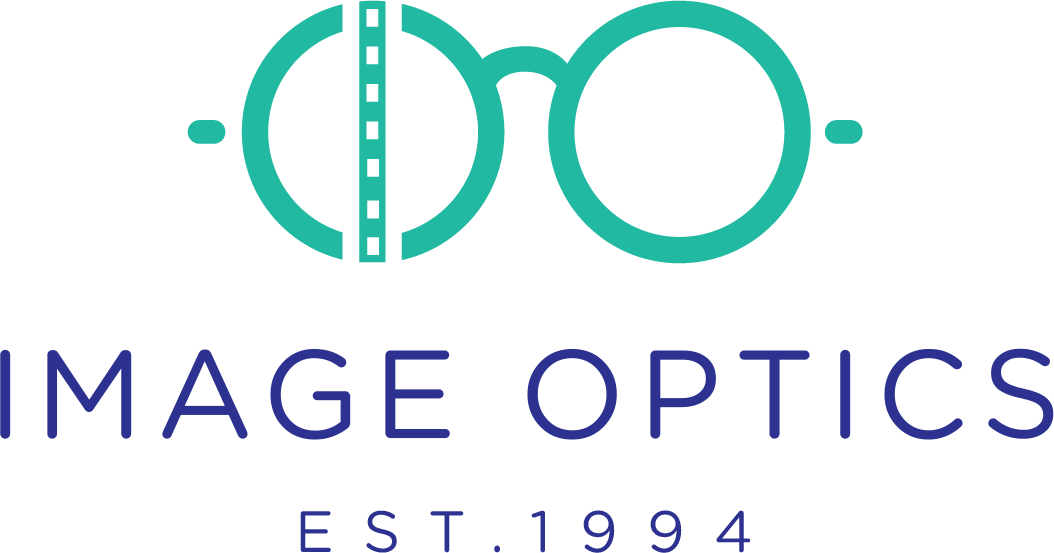 CREDIT CARD AUTHORIZATIONPROJECT NAME:      	PROJECT TYPE:     FEATURE       SERIES        NEW MEDIA       COMMERCIAL        SHORT        MUSIC VIDEOPRODUCTION CO:      PRODUCTION PHONE:      	PRODUCTION EMAIL:      ACCOUNTING CONTACT:      NAME ON CARD:      BILLING ADDRESS:      CITY:      	STATE:      	BILLING ZIP:      PHONE NUMBER:      		EMAIL:      	LIST ALL OTHER EMAILS TO RECEIVE FINAL PAID INVOICE:      CARD TYPE:		**PLEASE CONTACT US IF CARD IS NOT U.S. OR CANADA** VISA	 MC		 AMEX	 DISCOVER		 OTHER:       CARD #:      EXPIRATION DATE:      	SECURITY CODE:      AMOUNT TO BE CHARGED:  $      – ALL CREDIT CARD PAYMENTS WILL BE SUBJECT TO A 4% PROCESSING CHARGE –BY SIGNING THIS FORM, YOU AUTHORIZE IMAGE OPTICS TO CHARGE YOUR CARD FOR THE AMOUNT ABOVE.SIGNED:      					DATE:      